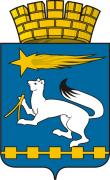 АДМИНИСТРАЦИЯ ГОРОДСКОГО ОКРУГА НИЖНЯЯ САЛДАП О С Т А Н О В Л Е Н И Е20.03.2017                                                                                                        № 190Нижняя СалдаО подготовке документации по планировке территории для линейного объекта – «Строительство газопровода высокого давления от БКЗ-9 до ГРП ФГУП «НИИМаш» с. Медведево», городской округ Нижняя Салда»В соответствии с частями 1 и 5 статьи 45 Градостроительного кодекса Российской Федерации, Федеральным законом от 06 октября 2003 № 131-ФЗ «Об общих принципах организации местного самоуправления в Российской Федерации»,  руководствуясь Уставом городского округа Нижняя Салда,  в соответствии с решением Думы городского округа Нижняя Салда  от 26.01.2017   № 6/6 «Об утверждении Положения о порядке организации и проведения публичных слушаний в городском округе Нижняя Салда», рассмотрев заявление АО «Уральские газовые сети» от 08.02.2017, администрация городского округа Нижняя СалдаПОСТАНОВЛЯЕТ:1. Принять решение о подготовке документации по планировке территории для линейного объекта – «Строительство газопровода высокого давления от БКЗ-9 до ГРП ФГУП «НИИМаш» с. Медведево», городской округ Нижняя Салда».2. Утвердить план мероприятий по подготовке документации по планировке территории для линейного объекта – «Строительство газопровода высокого давления от БКЗ-9 до ГРП ФГУП «НИИМаш» с. Медведево», городской округ Нижняя Салда» (прилагается).3. Утвердить техническое задание на разработку документации по планировке территории для линейного объекта – «Строительство газопровода высокого давления от БКЗ-9 до ГРП ФГУП «НИИМаш» с. Медведево», городской округ Нижняя Салда» (прилагается).4. Опубликовать настоящее постановление в газете «Городской вестник плюс» и разместить на официальном сайте городского округа Нижняя Салда.5. Контроль над исполнением настоящего постановления оставляю за собой.Глава городского округа                                                                             Е.В. МатвееваПлан мероприятий по подготовке документации по планировке территории для линейного объекта – «Строительство газопровода высокого давления от БКЗ-9 до ГРП ФГУП «НИИМаш» с. Медведево», городской округ Нижняя Салда»Техническое задание на разработку документации по планировке территории  (проект планировки и проект межевания) для линейного объекта – «Строительство газопровода высокого давления от БКЗ-9 до ГРП ФГУП «НИИМаш» с. Медведево», городской округ Нижняя Салда»УТВЕРЖДЕНпостановлением администрации  городского округа Нижняя Салда от 20.03.2017 № 190«О подготовке документации по планировке территории для линейного объекта – «Строительство газопровода высокого давления от БКЗ-9 до ГРП ФГУП «НИИМаш» с. Медведево», городской округ Нижняя Салда»№ п/пНаименование мероприятияСроки выполнения мероприятийОтветственный за выполнение мероприятия1Уведомление о принятии решения всем заинтересованным лицам, путем опубликования постановления в газете «Городской вестник плюс» и размещения на официальном сайте городского округа Нижняя Салда14 дней со дня издания постановленияАдминистрация городского округа Нижняя Салда2Прием и рассмотрение предложений по планировке территории от заинтересованных лиц, в случае их поступления14 дней с даты размещения постановления в газете «Городской вестник плюс»Администрация городского округа Нижняя Салда3Выполнение работ по подготовке документации по планировке территории для линейного объекта – «Строительство газопровода высокого давления от БКЗ-9 до ГРП ФГУП «НИИМаш» с. Медведево», городской округ Нижняя Салда»60 дней с даты окончания приема и (или) рассмотрения предложений по планировке территории от заинтересованных лицАО «Уральские газовые сети»4Контроль выполнения работ по подготовке документации по планировке территории для линейного объекта – «Строительство газопровода высокого давления от БКЗ-9 до ГРП ФГУП «НИИМаш» с. Медведево», городской округ Нижняя Салда»Администрация городского округа Нижняя Салда, АО «Уральские газовые сети»5Проведение рабочих совещаний по итогам выполнения этапов работПо необходимостиАдминистрация городского округа Нижняя Салда6Проверка и согласование проекта планировки10 рабочих дней с даты предоставления АО «Уральские газовые сети» проекта планировки на согласованиеАдминистрация городского округа Нижняя Салда7Согласование проекта планировкиС сетевыми организациями (по необходимости)АО «Уральские газовые сети»8Проверка документации по планировке территории по планировке территории для линейного объекта – «Строительство газопровода высокого давления от БКЗ-9 до ГРП ФГУП «НИИМаш» с. Медведево», городской округ Нижняя Салда»10 рабочих дней с даты предоставления подрядной организацией проекта планировки на проверкуАдминистрация городского округа Нижняя Салда9Подготовка проекта постановления о проведении публичных слушаний по документации по планировке территории линейного объекта10 рабочих дней с даты получения положительного результата проверки документацииАдминистрация городского округа Нижняя Салда10Проведение публичных слушаний по документации по планировке территории для линейного объекта – «Строительство газопровода высокого давления от БКЗ-9 до ГРП ФГУП «НИИМаш» с. Медведево», городской округ Нижняя Салда»Через 30 дней с даты публикации постановления о проведении публичных слушаний в газете «Городской вестник плюс»Администрация городского округа Нижняя Салда, с участием АО «Уральские газовые сети»11Устранение замечаний, поступивших в ходе проведения публичных слушаний14 дней с даты проведения публичных слушанийАО «Уральские газовые сети»12Подготовка постановления об утверждении проекта планировки и проекта межевания территории для линейного объекта – «Строительство газопровода высокого давления от БКЗ-9 до ГРП ФГУП «НИИМаш» с. Медведево», городской округ Нижняя Салда»10 дней с даты получения документацииАдминистрация городского округа Нижняя СалдаУТВЕРЖДЕНОпостановлением администрации  городского округа Нижняя Салда от 20.03.2017 № 190«О подготовке документации по планировке территории для линейного объекта – «Строительство газопровода высокого давления от БКЗ-9 до ГРП ФГУП «НИИМаш» с. Медведево», городской округ Нижняя Салда»№ п/пПараметр проектаОписание1ЗаказчикАкционерное общество «Уральские газовые сети»2Источник финансированияВнебюджетное финансирование3Основания для выполнения работОбращение АО «Уральские газовые сети» от 08.02.20174Местонахождение объекта строительстваРоссийская Федерация, Свердловская область, городской округ Нижняя Салда, от БКЗ-9 до ГРП ФГУП «НИИМаш» сего Медведево.Площадь для строительства линейного объекта «Строительство газопровода высокого давления от БКЗ-9 до ГРП ФГУП «НИИМаш» с. Медведево», городской округ Нижняя Салда» составляет ориентировочно 2,4 га.Протяженность линейного объекта ориентировочно составляет 2 км.5Сроки разработки документации по планировки территорииОдин год с даты утверждения настоящего технического задания6Цель разработки документации по планировке территорииРеализация положений утвержденного документа территориального планирования и определение зон планирование размещения линейного объекта и установление параметров их планируемого развития, строительство газопровода высокого давления7Границы проектированияУчастки проектирования расположены в кадастровом квартале 66:55:01010018Нормативно-правовая, методическая база и ранее выполненные работы, учет которых необходим при проектированииГрадостроительный кодекс РФ (в действующей редакции);Земельный кодекс РФ (в действующей редакции);Федеральный закон от 06.10.2003 № 131-ФЗ «Об общих принципах организации местного самоуправления в Российской Федерации» (в действующей редакции);Федеральный закон  от 29.12.2004 № 191-ФЗ «О введении в действие Градостроительного кодекса РФ» (в действующей редакции);Федеральный закон от 24.07.2007 № 221-ФЗ «О государственном кадастре недвижимости» (в действующей редакции);Постановление Правительства Свердловской области от 15.03.2010 № 380-ПП «Об утверждении нормативов градостроительного проектирование Свердловской области НГПСО 1-2009.66»;СП 42.13330.2011 «СНиП 2.07.01-89* Градостроительство, планировка и застройка городских и сельских поселений»;СНиП 11-04-2003 «Инструкция о порядке разработки, согласования, экспертизе и утверждении градостроительной документации» в части не противоречащей Градостроительному кодексу РФ;Генеральный план городского округа Нижняя Салда, применительно к городу Нижняя Салда, утвержденный решением Думы городского округа Нижняя Салда от 21.06.2016 № 65/15;Правила землепользования и застройки, утвержденные решением Думы городского округа Нижняя Салда от 17.04.2008 № 3/9 (с изменениями);Решение Думы городского округа Нижняя Салда  от 26.01.2017 № 6/6 «Об утверждении Положения о порядке организации и проведения публичных слушаний в городском округе Нижняя Салда»;Распоряжение Правительства Свердловской области от 26.12.2011г. № 2360-РП «О соблюдении требований законодательства о санитарно-эпидемиологическом благополучии населения при осуществлении градостроительной деятельности на территории Свердловской области».9Состав исходных данных для разработки документации по планировке территорииСбор исходных данных осуществляется Исполнителем.10Требования к выполнению проекта планировки и проекта межевания территории1. Состав основных (утверждаемых) материалов проекта планировки территории:1) Книга «Положение о размещении объектов капитального строительства», включает в себя описание границ зоны планируемого размещения линейного объекта и его характеристику.2) Чертеж «Планировки территории» М 1:2000;3) Чертеж красных линий М 1:2000;4) Схема инженерной инфраструктуры М 1:2000;5) Чертеж размещения объектов капитального строительства и функциональное зонирование территории М 1:2000.2. Состав материалов по обоснованию проекта планировки территории:1) Схема расположения элемента планировочной структуры М 1:5000;2) Схема использования территории в период подготовки проекта планировки территории М 1:2000;3) Схема границ зон с особыми условиями использования территорий м 1:2000;4) Книга «Пояснительная записка».Состав материалов проекта межевания территории: чертежи проекта межевания территории, на которых отображаются:1) Красные линии, утвержденные в составе проекта планировки территории.2) Линии отступа от красных линий в целях определения места допустимого размещения зданий, строений, сооружений.3) Границы земельных участков, в том числе границы земельных участков на которых расположены линейные объекты.4) Границы формируемых земельных участков, планируемых для предоставления физическим и юридическим лицам для строительства.5) Границы земельных участков, предназначенных для размещения объектов капитального строительства.6) Границы зон с особыми условиями использования территорий.7) Границы зон действия публичных сервитутов.8) Ведомости координат поворотных точек границ земельных участков.9) Пояснительная записка, которая должна содержать:сведения по установлению границ земельных участков и обоснование принятых решений;ведомость формируемых земельных участков, содержащую площади, виды использования, информацию о форме собственности и координаты поворотных точек;ведомость участков изъятия для муниципальных нужд; предложения по установлению публичных сервитутов.11Количество экземпляров документацииПосле согласования и утверждения текстовые и графические материалы должны быть переданы:В бумажном виде: 1 экз. - заказчику проекта, 1 экз. – в администрацию городского округа Нижняя Салда.На электронном носителе в формате MapInfo и растровые файлы:1 экз. - заказчику проекта, 1 экз. – в администрацию городского округа Нижняя Салда.